Evs Model exam link: https://docs.google.com/forms/d/e/1FAIpQLSdAQNmt0HtLltR1qr0-dU1ji_o1H1abPl9auVK1FhTU7RTS6Q/viewform?usp=sf_link Student's feedback https://forms.gle/xVgHRyCugb3X5xWq9 Online fees payment link : https://www.bmmbhilai.com/payment 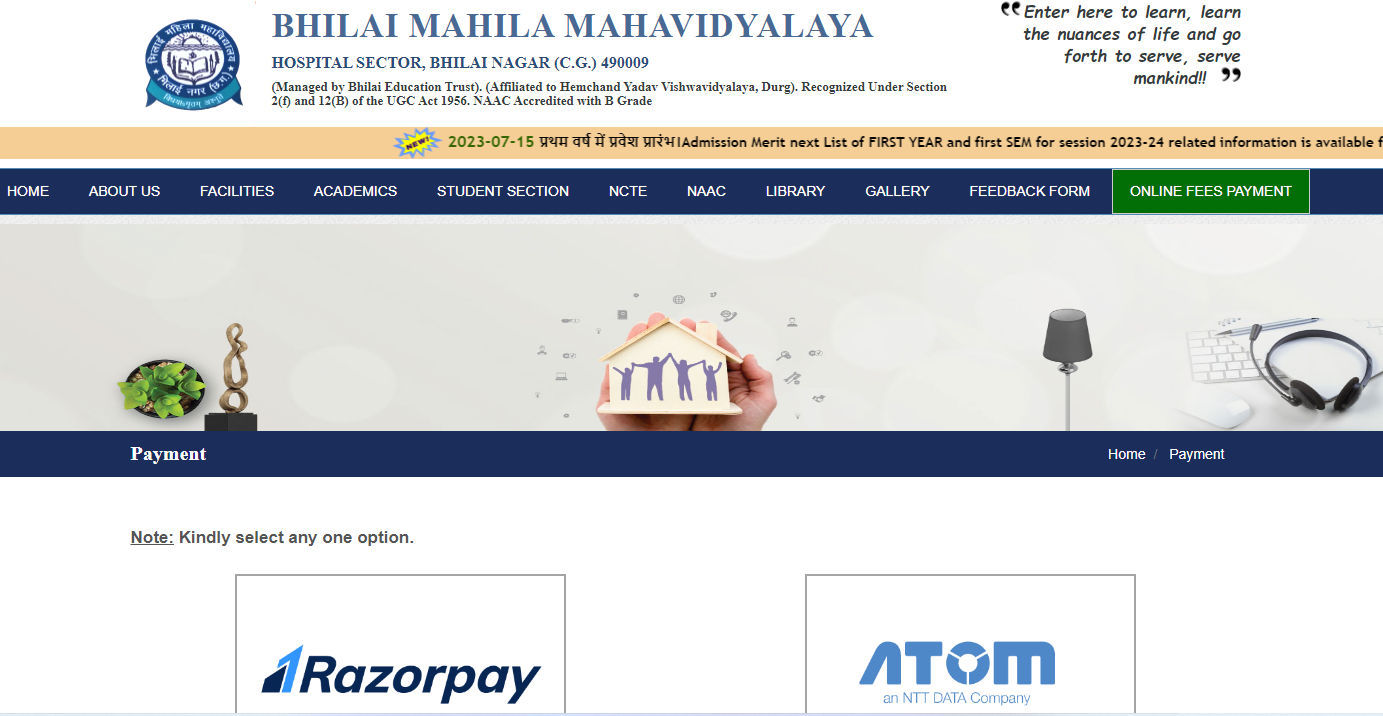 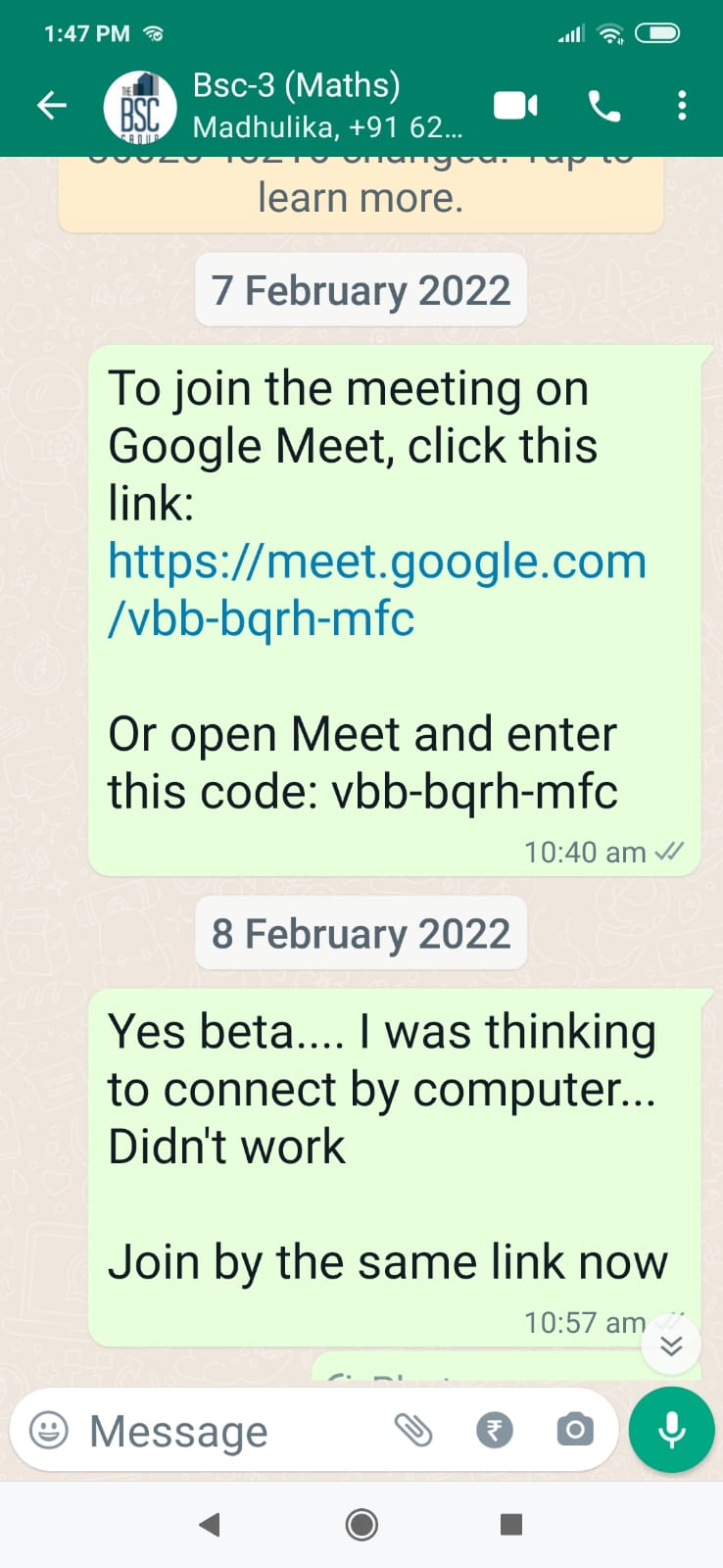 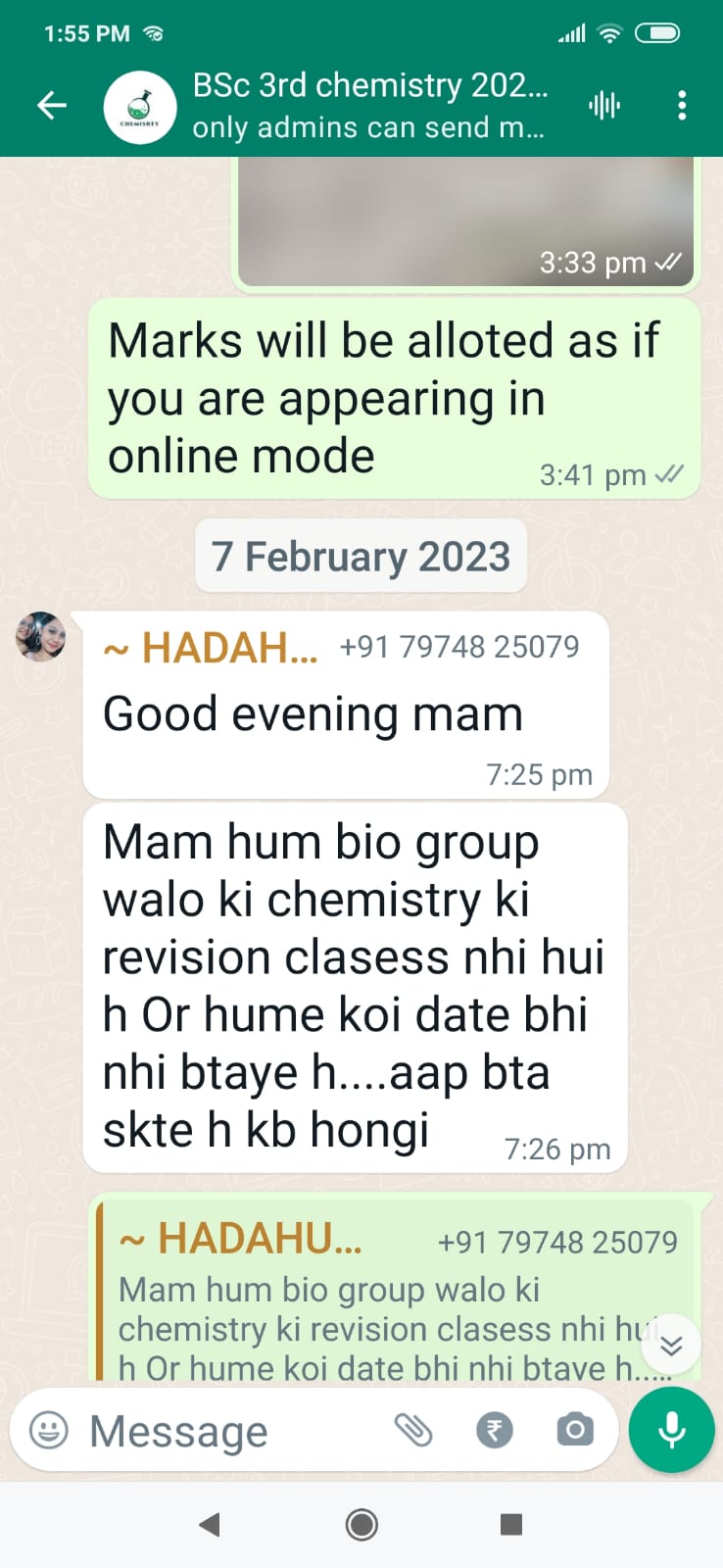 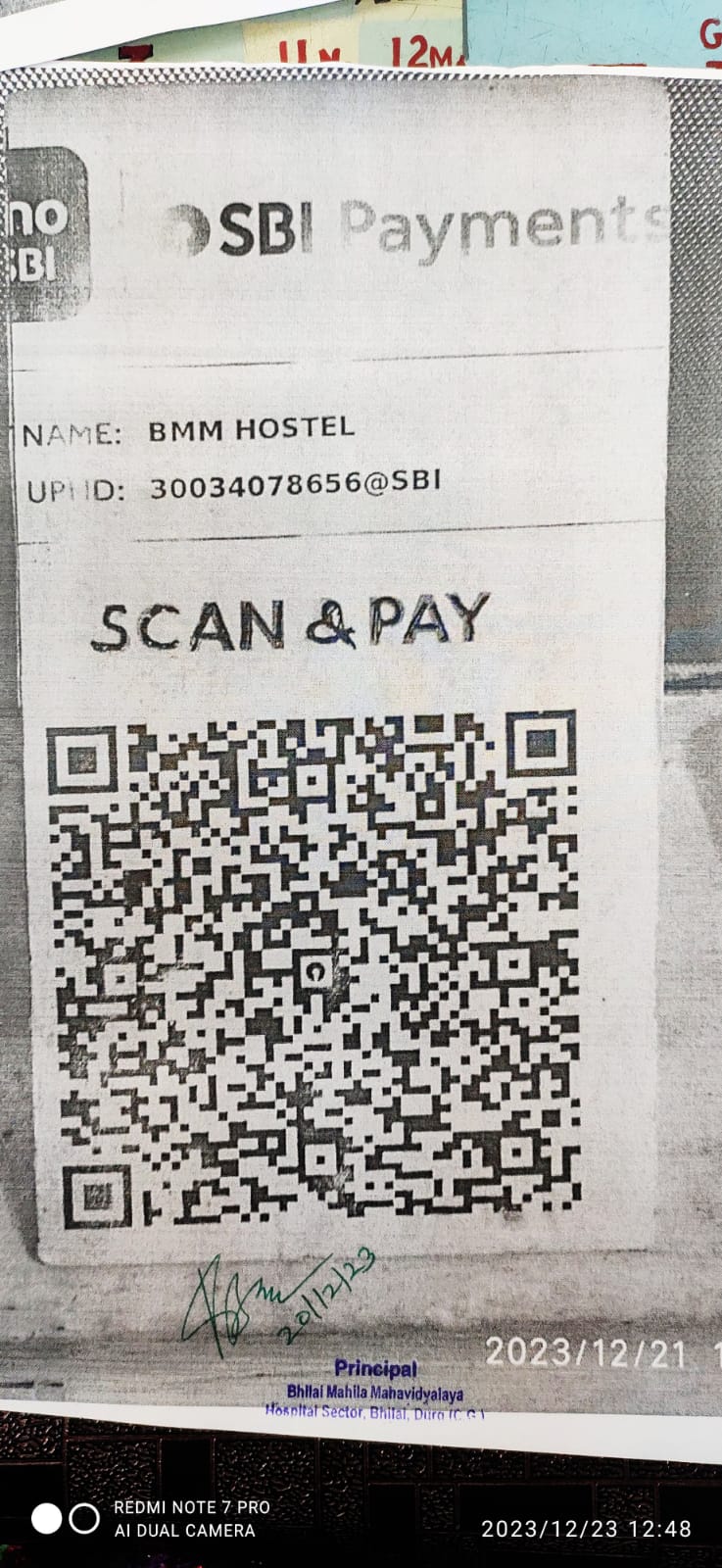 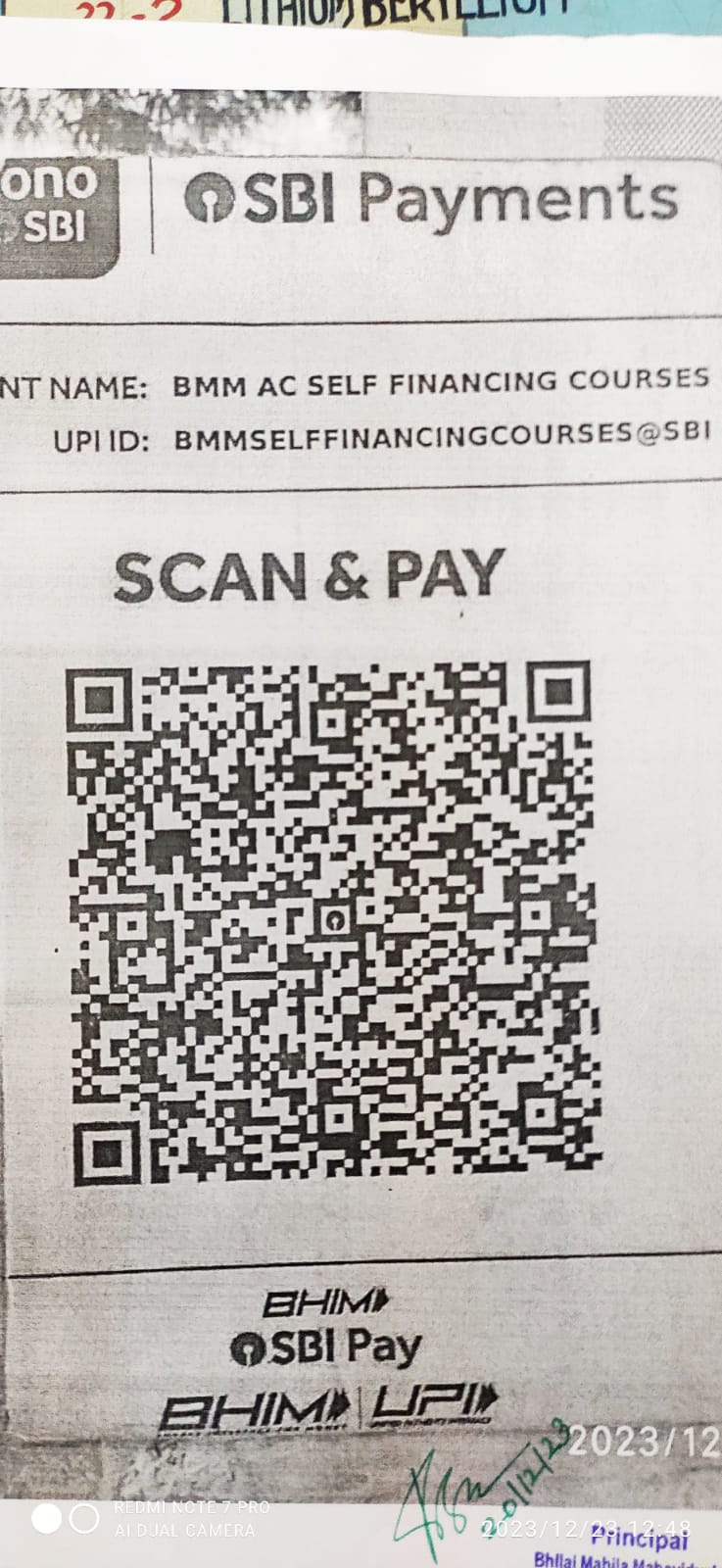 